COMUNICADO N° 19(CONTRATO DOCENTE 2018)La Unidad de Gestión Educativa Local de Puno, a través  de la  Comisión de Contrato Docente para EBA 2018, COMUNICA que en cumplimiento del proceso regulado por mediante el Decreto Supremo N° 001-2017MINEDU y el O.M.  N° 020-2018-MINEDUU/MGP-DIGEDD-DITEN O.M. N° 023-2018-MINEDUU/MGP-DIGEDD-DITEN se cronograma la CONVOCATORIA para la III ETAPA Tramo II (Reporte de plazas N° 10) Esp. Matemática 12 horas y Comunicación 12 horas) de acuerdo al siguiente detalle: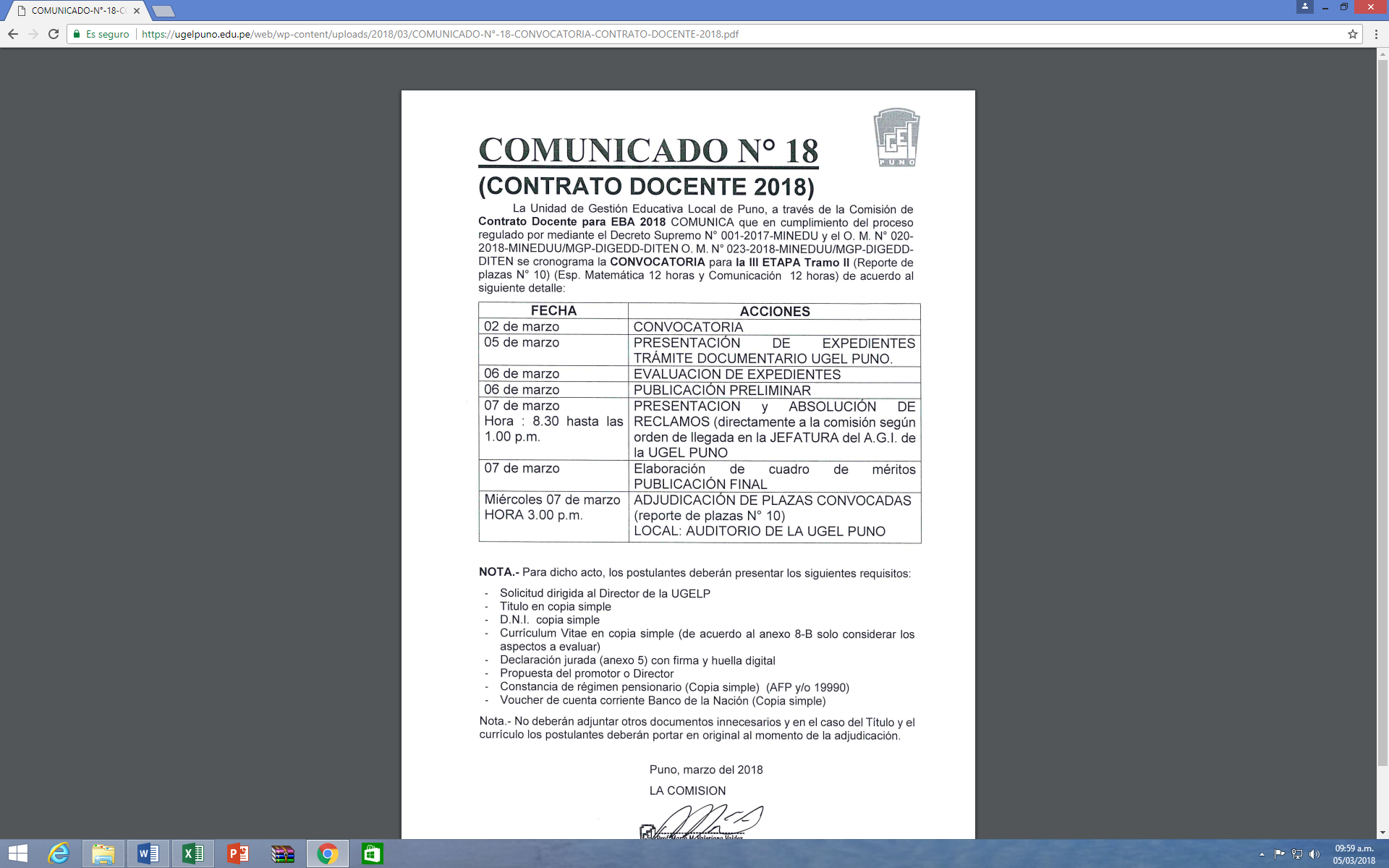 NOTA.- Para dicho acto, los postulantes deberán presentar los siguientes requisitos:Solicitud dirigida al Director de la UGELPTítulo en copia simpleDNI. Copia simpleCurrículum Vitae en copia simple (de acuerdo al ANEXO 8-B solo considerar los aspectos a evaluar)Declaración jurada (anexo 5) con firma y huella digitalConstancia de régimen pensionario (copia simple) (AFP y/o 19990).Boucher de cuenta corriente Bando de la Nación (Copia simple).NOTA.- No deberán adjuntar otros documentos innecesarios y en el caso de Título y el currículo los postulantes deberán portar en original al momento de adjudicación.					Puno, marzo del 2018						LA COMISIÓN.